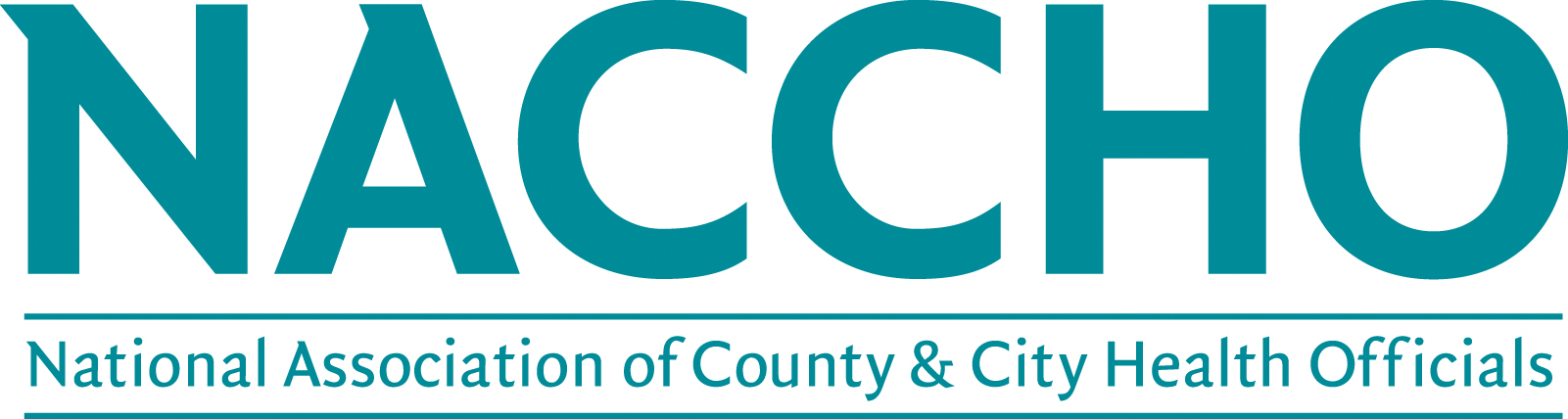 Voluntary National Retail Food Regulatory Program StandardsMentorship Program (Cohort 10) Application to Become a MentorPlease complete the application below by inserting text into the designated areas below. For more detailed information on the mentorship program, refer to the Request for Application to Become a Mentor (found on the NACCHO Mentorship Program webpage). Save the document as a Word document and email it to foodsafetyinfo@naccho.org along with any appendices. The application form should not exceed 20 pages (single-spaced, Times New Roman, and 12-point font). Applications not in the required format and exceeding page limitations will be considered incomplete and not scored. Letters of support should be submitted as PDF files and will not count toward the 20-page limit.Agency InformationName of agency:	Street address:                     			City/state/Zip: Telephone:	Fax: Designated Project CoordinatorName and title:Phone:Email: Health Agency Director:	Phone: E-mail:	Approximate Agency population size served:Contract InformationParticipating retail food regulatory programs will enter into a contract with NACCHO to complete the deliverable(s) described in the Request for Application (RFA). Agreement with NACCHO standard contract language and be able to sign and return a contract to NACCHO within 30 days of receiving it. (Note: NACCHO has a specific contract template as approved by the State’s General Counsel for applicants from State of FL and TX.  Please email us for a copy should you need it.) No modifications to the terms or contract language will be made. Agencies that cannot agree to NACCHO’s contract language should not apply for this initiative. Check yes or no for the following questions:Our agency has read NACCHO’s standard contract language and provided a copy to the individual with signing authority at the retail food regulatory program for advanced consideration. ___Yes                  ___NoIf you selected ‘No’ (the retail food regulatory program has not provided a copy to the individual with signing authority for advanced consideration or the retail food regulatory program does not agree to the contract language or is not able to sign and return a contract to NACCHO within 30 days), please explain.[Use this space to answer the above question. Box can be expanded to fit the length of response.]Does your organization have prior experience in Federal Contracting?  ___Yes                  ___NoHas your organization completed a Single Audit? ___Yes                  ___NoName and title of authorized signer of contract:Address:E-mail:Telephone number:Tax number:Official name of organization on contract:Agency EIN/tax ID number: Support to Apply for this Funding OpportunityThe Health Official is aware of this application and provided an optional letter of support. (*Note: The letter may be included as a PDF attachment.) ___Yes                  ___NoIf you selected ‘No’ (the Health Official is not aware), please provide an explanation.[Use this space to answer the above question. Box can be expanded to fit the length of response.]Mentorship Program AreasPlease indicate Standard(s) or phase(s) for which your retail food regulatory program would like to provide expertise through the Mentorship Program (check all that apply).___ Standard No. 1 - Regulatory Foundation___ Standard No. 2 - Trained Regulatory Staff___ Standard No. 3 - Inspection Program Based on HACCP Principles___ Standard No. 4 - Uniform Inspection Program___ Standard No. 5 - Foodborne Illness and Food Defense Preparedness and Response___ Standard No. 6 - Compliance and Enforcement___ Standard No. 7 - Industry and Community Relations___ Standard No. 8 - Program Support and Resources___ Standard No. 9 - Program Assessment___ Self-AssessmentMentorship Program ConsiderationsPlease list any considerations that you would like NACCHO to consider when matching your retail food regulatory program with mentee retail food regulatory program(s) for the mentorship program (i.e., size of jurisdiction, location, governance structure, type of agency [state, local, territorial, or tribal], etc.)?[Use this space to answer the above question. Box can be expanded to fit the length of response.]Please indicate if you have any or anticipate travel restrictions during the mentorship program period (November 16, 2020 through August 31, 2021).[Use this space to answer the above question. Box can be expanded to fit the length of response.]Please indicate the number of retail food regulatory programs your health department is willing to mentor.
___ 1 retail food regulatory program (anticipated funding to be $12,000)	___ 2 retail food regulatory programs (anticipated funding to be $15,000)	___ 3 retail food regulatory programs (anticipated funding to be $18,000)		     	___ 4 retail food regulatory programs (anticipated funding to be $22,000)The final number of mentees assigned to a mentor will depend on the number of applications received and the type of mentoring requested. Mentoring more than four (4) mentees will be at the discretion of NACCHO and FDA.Background (20 Points)Please provide information on your agency and retail food regulatory program, addressing each of the following bulleted items:Organization’s mission statement;Brief description of your retail food regulatory program;Number of staff in the retail food regulatory program;Number and types of retail establishments regulated;Version of FDA Food Code adopted; andWhere your agency derives regulatory authority from (i.e., local ordinance, state).[Use this space to answer the above question. Box can be expanded to fit the length of response.]Qualifications (60 Points)The following questions will ask you to list and describe your retail food regulatory program’s expertise and experience with the Retail Program Standards. Part I: Standard(s) in which you have expertise and experiencePlease list each Standard in which you have expertise and experience;Provide a description of your agency’s expertise and experience for each listed Standard; andPlease indicate which Standard(s) have been self-assessed, which Standards you have achieved conformance with, and which Standard(s) have been confirmed through a verification audit.[Use this space to answer the above question. Box can be expanded to fit the length of response.]Part II: Describe your retail food regulatory program’s experience conducting a self-assessment.[Use this space to answer the above question. Box can be expanded to fit the length of response.]Part III. Describe your retail food regulatory program’s experience conducting a Verification Audit for another agency (please indicate which standards and briefly describe your experience).[Use this space to answer the above question. Box can be expanded to fit the length of response.]Part IV. Describe any additional work that your retail food regulatory program has done, or any work under way, related to implementation of the Retail Program Standards.[Use this space to answer the above question. Box can be expanded to fit the length of response.]Part V. Describe any relevant experience your retail food regulatory program has in providing mentorship related to the Retail Program Standards, as well as contributions that your retail food regulatory program has made in assisting peer retail food regulatory programs. If you have participated as a mentor in the NACCHO mentorship program, include details on which Standards you have provided guidance on and the progress the mentee(s) achieved.[Use this space to answer the above question. Box can be expanded to fit the length of response.]Part VI. Describe how participation in the mentorship program will be helpful to your retail food regulatory program, including:How your retail food regulatory program would benefit;How the staff serving as mentors would benefit (e.g., professional growth/development); andInclude a brief description of your ideal mentor-mentee relationship.[Use this space to answer the above question. Box can be expanded to fit the length of response.]Staffing Plan (20 Points)Describe the proposed staffing plan, and list the following for all retail food regulatory program personnel that may participate in the mentorship program:Names of lead staff and staff members;Background information on each staff member, including experience in food safety and experience in the Retail Program Standards; andEach staff member’s role and responsibilities for the mentorship program. Please provide detailed information about the expected role for each staff member assigned to work on this project.[Use this space to answer the above question. Box can be expanded to fit the length of response.]Budget RequestFunding per mentor retail food regulatory program is anticipated to range from $12,000-22,000, based on the number of mentee retail food regulatory programs an applicant is willing to mentor,Instructions for Budget Narrative FormApplicants may request awards totaling a range from $12,000-22,000, based on the number of mentee retail food regulatory programs an applicant is willing to mentor. The budget narrative total should equal $12,000, $15,000, $18,000, or $22,000 depending on the number of mentees your program has proposed to mentor. Below, please provide an estimated line item budget that illustrates the funding needed to produce the deliverables for this contract. The budget narrative should be consistent with the goals, objectives, and activities proposed within the application. Items that may be included in the request for funds are staff salary and fringe benefits, phone/facsimile, postage, field supplies, travel to relevant trainings or workshops, and contractual fees. Project funds can support the purchase of field supplies if the purchase meets the needs outlined in the application and will help to achieve replicable knowledge. If additional funds and/or resources will be leveraged, please describe them. Funds cannot be used for the purchase or upkeep of office equipment. Additionally, project funds cannot be used to purchase food or beverages or gift cards. 
 Please note that the awards are categorized as consultants, disbursed in three invoice periods upon receipt of deliverables. All funds should be spent within the project period, November 16, 2020 – August 31, 2021. The purpose of the budget narrative is to demonstrate that the applicant has considered appropriate funding needed to accomplish the work it has proposed and to confirm that all costs proposed are allowable costs within the performance period.Additionally, please note that travel expenses for staff members from participants to attend a site visit with the mentor do not need to be included in the budget. Costs incurred for the site visit meeting (up to $1,400 per jurisdiction) will be reimbursed by NACCHO, separate from the awarded amount to selected retail food regulatory programs to participate in the mentorship program. Participants that choose to send multiple staff members and/or anticipate spending above the $1,400 amount to the site visit meeting should budget additional staff travel in their proposed awarded budgets.  ADDITIONAL INFORMATIONQuestions about the mentorship program, request for application, and application can be directed to:Tiara Smith,Program Analyst, Environmental Health202-507-4249tsmith@naccho.org Amy Chang						 Senior Program Analyst, Environmental Health(202) 507-4221	achang@naccho.org	Chelsea Gridley-SmithDirector of Environmental Health202-507-4232 cgridley-smith@naccho.org Sample Budget Narrative[Insert name of your agency]NACCHO Mentorship ProgramNovember 16, 2020 – August 31, 2021 (Based on 9-Month Budget)A.	Direct Salaries and WagesPersonnel							Total $2,024.55Example JustificationJane Roberts has been with Smith County Health Department since July 2002. She is responsible for the Food Safety Education Program for both food industry personnel and the general public. She is also an approved ServSafe Manager Certification Instructor since November 2002.B.	Direct Staffing Fringe BenefitsFringe Benefits						Total $465.6523% of Total Direct Staff Salaries = Fringe BenefitsC.	Supplies						Total $6,000Example JustificationPowerPoint projector with laptop computer: to be used to present food safety courses on and off site as well as for community health education opportunities.Laptop computer, printer and CD Rom Software will be used to increase the number of workers who can be trained.  This form of training will allow students to complete a food safety course during our health department regular business hours.D.	Travel							Total $1,720Out-of-State TravelOriginal RequestConference Fees	$525.00Transportation		$350.00Accommodations	$500.00 (4 nights @ $125)Per diem		$245.00(5 days @ $49 per day)Ground Transport	$100.00Example JustificationThis training is designed for food service managers, food safety consultants and regulatory staff.Food safety staff to learn more about the elements of HACCP and how to apply them when inspecting food manufacturing or preparation operations to reduce risk and improve efficiency.E.	Other							Total $300Project-Specific Postage	$300Example JustificationBulk mailing of course announcements to licensed food facilities biannually (approximately 650 facilities) F.	Indirect Costs					Total $1,489.80The rate is 14.17% and is computed on the following direct cost base of $10,510.20Total Indirect Costs = $1,489.80					Grand Total Requested	$12,000.00Position Title and NameAnnual SalaryTimeMonthsAmount RequestedINSERT TITLE HERE INSERT NAME HERE$26,99410%9$2,024.55Item Requested# of UnitsUnit costAmountPurchaseProjectorLaptop computerPrinterInspection Software1111250.001250.00500.004,000250.001250.00500.004,000Jan 6, 2021NEHA Conference, July 12 – July 15, 2021            Registration fee $525.00.            Flight $350.00 Round Trip            Hotel 4 nights @ $125.00            Meals $49.00 a day for 5 days.February 2021 mailing of coalition formation informationJune 2021 mailing same as above 